Uwaga! Poszukujemy osoby na stanowisko: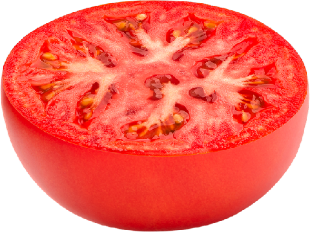 MŁODSZY AGRONOMLokalizacja: Pudliszki Praca stacjonarna Twój zakres obowiązków obejmuje:Świadczenie usług doradztwa w zakresie technologii uprawy pomidorów oraz przeprowadzanie pokazów dla plantatorówInicjowanie i koordynowanie działań w zakresie postępu technicznego w technologii uprawy pomidorówBieżąca lustracja plantacji,Planowanie zbiorów i produkcji w oparciu o potrzeby Kraft HeinzZapewnienie (czasowe i ilościowe) dostaw wszystkich wymaganych plonów od rolnikówWdrażanie i audytowanie rolnictwa zrównoważonegoRaportowanie KPI zgodnie ze standardami wewnętrznymi firmyCzego wymagamy od Ciebie?wykształcenie wyższe - kierunek rolnictwo lub ogrodnictwowiedza z zakresu technologii uprawy pomidorówumiejętności negocjacyjne i interpersonalneelastyczność oraz umiejętność dostosowywania się do zmianUmiejętność samodzielnej pracyOrientacja na wyniki i osiąganie celówChęć ciągłego doskonalenia sięprawo jazdy kat. B - wymaganeznajomość języka angielskiego na poziomie min B2 – wymagane w mowie i piśmie – stały kontakt z zagranicznymi przełożonymiCo możemy Ci zaoferować?Pracę w międzynarodowym środowiskuSamodzielne stanowiskoMożliwość rozwoju w strukturach firmyMiłą i przyjazną atmosferęWsparcie kolegów i przełożonegoPakiet benefitówSzkoleniaNie czekaj APLIKUJ! Czekamy na Twoje CV (pamiętaj o klauzuli RODO).Dorota.dopierala@kraftheinz.com